Allegato 4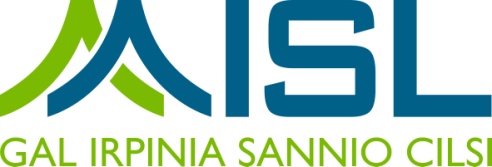 ATS GAL AISLOggetto: PSR Campania 2014-2020. MISURA 19 – Sviluppo Locale di tipo partecipativo – LEADER. Sottomisura 19.2 Tipologia di Intervento 19.2.1 “Strategie di Sviluppo Locale” Misura 16 - Sottomisura 16.3 - Tipologia di intervento 16.3.1 -  Contributo per associazioni di imprese del turismo ruraleDICHIARAZIONE SOSTITUTIVA(Art. 46 e 47 del D.P.R. 28 dicembre 2000, n. 445)Soggetto richiedente: ………….………………………………………………………………………….Dichiarazione attestante l’affidabilità del richiedenteIl/la sottoscritto/a _________________________________ nato a _______________ (Prov.___) il _________________, Codice Fiscale ________________________, residente a ___________ in via/Piazza ______________________________________n._________ (CAP______________)in qualità di rappresentante legale della ________________________________________________________________________, con sede legale ___________________________________________________________________ (Prov______) in via/Piazza______________________________________n.___________(CAP_____________), partita IVA / Codice Fiscale_______________________ telefono _________________ fax_______________ email________________________________________ PEC______________________________________________consapevole delle sanzioni penali per le ipotesi di falsità in atti e di dichiarazioni mendaci e della conseguente decadenza dai benefici di cui agli art. 75 e 76 del D.P.R. 28 dicembre 2000, n. 445;a conoscenza del fatto che saranno effettuati controlli sulla veridicità delle dichiarazioni rese;DICHIARAdi non essere oggetto di procedure concorsuali ovvero in stato di fallimento, di liquidazione coatta, di concordato preventivo, e/o di non essere in presenza di un procedimento in corso per la dichiarazione di una di tali situazioni;di non aver subito condanna passata in giudicato, o decreto penale di condanna divenuto irrevocabile, oppure sentenza di applicazione della pena su richiesta, ai sensi dell'articolo 444 del codice di procedura penale, per delitti, consumati o tentati, di cui agli articoli 416, 416-bis, 640 co. 2 n. 1 e 640 bis, 648-bis, 648-ter e 648-ter. 1 del codice penale o per reati contro la Pubblica Amministrazione o per ogni altro delitto da cui derivi, quale pena accessoria, l'incapacità di contrattare con la Pubblica Amministrazione;(in caso di società o associazione) di non essere soggetto a sanzione interdittiva di cui all'articolo 9, comma 2, lettera c) del decreto legislativo 8 giugno 2001, n. 231 o ad altra sanzione che comporta il divieto di contrarre con la Pubblica Amministrazione;(Nel caso di società, i requisiti di cui ai punti b) e c) devono sussistere ed essere dichiarati dal titolare (e al direttore tecnico), se si tratta di impresa individuale; dal socio (e al direttore tecnico), se si tratta di s.n.c.; dai soci accomandatari (e al direttore tecnico), se si tratta di s.a.s. Per altro tipo di società o consorzio, dai membri del consiglio di amministrazione, direzione o vigilanza che abbiano la legale rappresentanza, dal direttore tecnico e dal socio unico persona fisica, ovvero dal socio di maggioranza in caso di società con meno di quattro soci). di non aver commesso gravi infrazioni debitamente accertate alle norme in materia di salute e sicurezza sul lavoro, di cui al D.lgs. n. 81/2008, tali da determinare la commissione di reati penalmente rilevanti;di non avere subito condanne, con sentenza passata in giudicato, per reati di frode o sofisticazione di prodotti alimentari di cui al Titolo VI capo II e Titolo VIII capo II del Codice Penale e di cui agli artt. 5, 6 e 12 della Legge n. 283/1962;di non essere stato nei due anni precedenti la presentazione della domanda di sostegno, oggetto di revoca  del contributo concesso nell’ambito della stessa tipologia di intervento del PSR Campania 2007/2013 o del PSR Campania 2014/2020, non determinata da espressa volontà di rinuncia, fatti salvi i casi in cui sia ancora in corso un contenzioso;di non aver subito una revoca parziale o totale del contributo concesso nell’ambito del PSR 2014-2020 ovvero del PSR 2007-2013, e che non aver ancora interamente restituito l’importo dovuto.CONSENSO AL TRATTAMENTO DEI DATI PERSONALIIl sottoscritto __________________ dichiara di avere ricevuto le informazioni di cui all’art.13 del Regolamento UE 2016/679, in particolare riguardo ai diritti riconosciuti dal Regolamento UE 2016/679 e di acconsentire, ai sensi e per gli effetti dell’art. 7 e ss. del Regolamento, al trattamento dei dati personali, anche particolari, con le modalità e per le finalità indicate nella informativa stessa, comunque strettamente connesse e strumentali alla gestione delle finalità di cui all’informativa.Luogo e data, …………………….							Timbro e firma__________________________Ai sensi e per gli effetti dell’art. 38, D.P.R. 445 del 28.12.2000 e ss.mm.ii., si allega copia del documento di riconoscimento del dichiarante in corso di validità.